Рекомендации родителям Попытайтесь найти родителей других детей-инвалидов. Опыт другой семьи позволит вам научиться жить по новым правилам. Вы поймете, что не одиноки, что жизнь продолжается, и научитесь справляться со всеми сложностями своего положения.Держите в курсе проблем ребенка ваших близких. Не скрывайте от них свои чувства, не замыкайтесь на проблемах больного ребенка. Если вы скроете что-то сейчас, потом вам будет уже  сложнее об этом говорить.Живите сегодняшним днем. Страх может парализовать, особенно в первое время.Не сравнивайте своего ребенка с чужими детьми, сравнивайте успехи ребенка сегодня со вчерашними.Ищите и изучайте информацию. Не стесняйтесь спрашивать у докторов, других специалистов и, возможно, других родителей непонятные вам термины и слова. Старайтесь найти соответствующую литературу. Не бойтесь задавать вопросы, поскольку, задавая их, вы учитесь лучше понимать то, что касается вашего ребенка, часто получается, что мама может заметить и сделать больше, чем специалист.СоветыМамамВы не одиноки;Вы тоже нуждаетесь в заботе и поддержке;Вы несовершенны, как и любой другой человек. И в этом нет ничего страшного;Вы – супергерой;Найдите время, чтобы расслабиться и подурачиться со своим ребенком;Ваши решения не всегда будут верными;Простите себя;Родительский труд всегда очень тяжел, но растить ребенка с особыми потребностями вдвойне сложно;Быть родителем особого ребенка – это похоже на марафон;Не растворитесь в своей родительской роли;Сохраняйте чувство юмора;Празднуйте малейшие достижения и победы;Не надо сравнивать;Берегите свой брак и любовь;Доверяйте своим ощущениям и чувствам.Рекомендацииродителям детей-инвалидов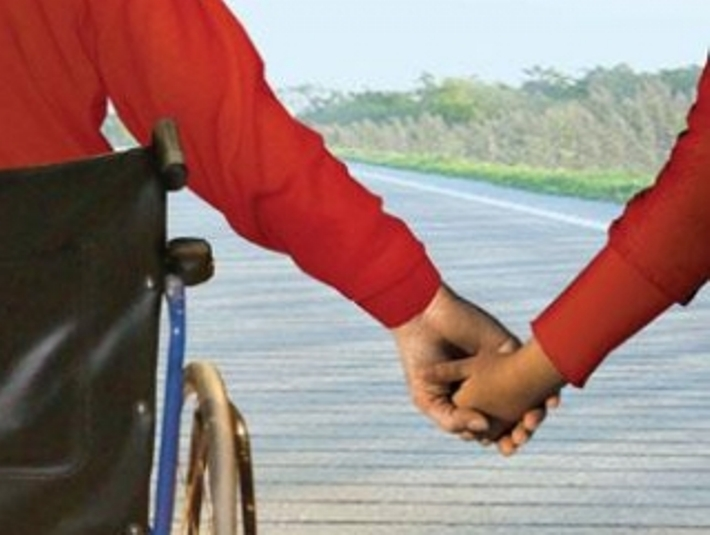 Режим работы отделений: С 9:00 до 18:00Обед с 13:00 до 14:00Выходные: суббота, воскресеньеПо вопросам оказания  социальных услуг обращаться по адресу:665302, Иркутская область, р.п. Куйтун, ул. Мичурина, д. 21 «А»Телефон: 8(395)36-5-19-22, 5-12-41E-mail:nadegda_kuitun@mail.ruНаш сайт:kcson-kuitun.gbu.suВ нашем отделении срочного социального обслуживания, социального сопровождения и социальной реабилитации инвалидов Вы можете получить следующие услуги:Юридическая  помощьПомощь в оформлении и восстановлении документовПсихологическая  помощьОсуществление реабилитационных мероприятий на основании ИПРА ребенка-инвалидаСоциальные услуги в форме социального обслуживания на дому   детям-инвалидам (услуги сиделки)Предоставление во временное пользование технических средствреабилитацииОбеспечение одеждой, обувьюУслуги швеиТакже осуществляется выезд специалистов по месту жительства по запросу родителей детей-инвалидов.В нашем отделении ведется организация досуга детей-инвалидов: Развитие творческих способностей в кружках по интересамПроведение детских праздников на базе учрежденияУслуги организатора с выездом на дом по запросу родителя ребенка-инвалида (Пример: поздравление с днем рождения)Вторая среда каждого месяца  В    15:00 ч. Кружок для детей-инвалидов «ДОБРОДЕЛ»